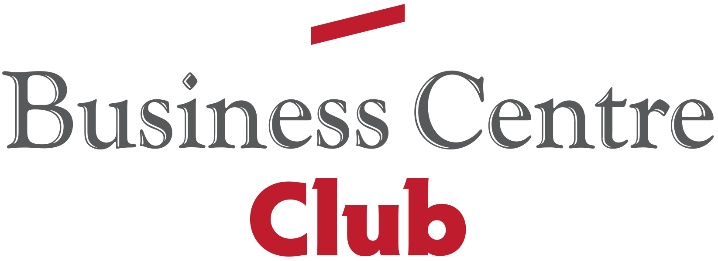 RADA DIALOGU SPOŁECZNEGO NEGATYWIE OCENIA SPRAWOZDANIE Z WYKONANIA BUDŻETU PAŃSTWA 2022 15 czerwca w Centrum Partnerstwa Społecznego „Dialog” odbyło się posiedzenie plenarne Rady Dialogu Społecznego. Spotkanie prowadził Łukasz Bernatowicz                - przewodniczący RDS i Związku Pracodawców Business Centre Club.                    Najważniejszym tematem było sprawozdanie z wykonania budżetu państwa, przyjęte przez Rząd wraz z uchwałą w sprawie zamknięcia rachunków budżetu państwa za rok 2022.W posiedzeniu udział wzięli przedstawiciele organizacji pracodawców, przedstawiciele rządu i kancelarii prezydenta. Posiedzenie rozpoczęło przemówienie wiceministra finansów Sebastiana Skuzy, który podkreślał, że: dokonując analizy trzeba mieć na uwadze to, że ostatnie 3 lata to dla polskiej gospodarki najbardziej nieprzewidywalny okres od lat, czas bezprecedensowej walki                 z efektami pandemii. Według ministerstwa determinujący wpływ na poziom inflacji i wzrostu cen towarów i usług  w Polsce miał też konflikt zbrojny w Ukrainie i związany z nim szok podażowo-popytowy. Skutkiem wojny był także gwałtowny napływ do Polski uchodźców z Ukrainy oraz zmiany         w założeniach polityki makroekonomicznej, zarówno pieniężnej jak i fiskalnej.                         Wszystko to miało istotny wpływ na realizację przyjętych w ustawie budżetowej założeń             - tłumaczył wiceminister finansów. Wydatki budżetu państwa, w kwocie ok. 517,4 mld zł, były niższe od zaplanowanych w ustawie budżetowej na 2022 r. o 0,9% a deficyt budżetu państwa został zrealizowany w wysokości 12,6 mld zł, jego wykonanie było niższe o 57,9% od wielkości planowanej w ustawie budżetowej. Także dług publiczny uległ poprawie                      - wyliczał Skuza.            Nie wypracowano stanowiska w sprawie sprawozdania wykonania budżetu państwa.Sprawozdanie z realizacji budżetu, które wpłynęło do biura RDS 31 maja, opiniowali przedstawiciele organizacji pracodawców. W dyskusji dominowały opinie negatywne.               Podkreślono, że nie mamy jasnego obrazu polityki gospodarczej np. w odniesieniu do inflacji bazowej.Machina wydatkowa ukrywana za kurtyną opinii publicznej.Zadano pytanie - Jak ocenić sprawozdanie w momencie kiedy rząd nie przedstawia realnych danych?Przedstawiciele pracodawców zwrócili uwagę, że duża część deficytu budżetu państwa pozostaje poza nim, między innymi ze względu na nie uwzględnianie wydatków na fundusze, które nie są przedstawiane do kontroli Sejmu i NIK (12 miliardów versus deficyt sektora 100 miliardów).Podkreślono, że sprawozdanie jest przykładem obniżania transparentności i jawności działań rządu.Nic nie stoi na przeszkodzie żeby zobrazować faktyczne wydatki. Przewodniczący Ogólnopolskiego Porozumienie Związków Zawodowych (OPZZ)                       - Piotr Ostrowski podkreślał, że rok 2022 był trudny dla pracowników i przedsiębiorstw.              Z sytuacją kryzysową najgorzej poradzili sobie najmniej zarabiający. Nie zmniejszyły się dysproporcje dochodów społecznych. Sytuacja materialna gospodarstw domowych nadal się pogorszyła. Te dane są niepokojące. Ogólny bilans jest negatywny.Zwrócono uwagę, że decyzje rządu miały negatywne konsekwencje dla pracujących. Spadły realne płace. Antoni Kołek (Pracodawcy RP) przypomniał, że rok 2022 był nieprzewidywalny także ze względu na wprowadzone reformy prawa podatkowego, która zrewolucjonizowała poziom obliczania wynagrodzeń. Podniesiono kwotę wolną od podatku, zlikwidowano możliwość odniesienia składki zdrowotnej od dochodu, wprowadzono niefortunną ulgę dla klasy średniej oraz rozporządzenia ministra finansów i zmiany zasad rozliczania podatków i stawek - wyliczał. To wszystko przyczyniło się do sytuacji, w której nie było wiadomo jak planować inwestycje i realizować kontrakty. 27 miliardów zł musiało zostać zwrócone podatnikom.Także Forum Związków Zawodowych sprawozdanie z wykonania budżetu 2022 oceniło krytycznie.Kolejny rok z rzędu zdeprecjonowano znaczenie budżetu. Forum pozostaje sceptyczne.            W naszej ocenie nie możemy prowadzić merytorycznej dyskusji na podstawie dokumentu, który mgliście przedstawia realne dane.Fundusze są tworzone systemowo. Od wielu lat funkcjonują np. fundusz kolejowy, czy NFZ       i nigdy nie były one krytykowane. Wydatki z Fundusz Pomocy Ukrainie wyniosły 14 miliardów, a Fundusz Przeciwdziałania Covid19 - 43 miliardy zł - odpowiedział minister finansów.17 proc. nakłady inwestycyjne są niedopuszczalne.Podczas dyskusji podkreślono także, że siódmy rok z rzędu mamy bardzo niskie nakłady inwestycyjne. W starzejącym się społeczeństwie, takim jako polskie, jedynym sposobem na zrównoważenie jest zwiększenie nakładów inwestycyjnych. Konieczne są wyższe nakłady       na środki trwałe, zdrowie i edukację.Jak wyglądałaby realizacja budżetu gdybyśmy otrzymalibyśmy środki z KPO, o które apelujemy od wielu miesięcy? Zapewne obraz byłby zgoła odmienny. - podsumował przewodniczący RDS - Łukasz Bernatowicz.KPKPodczas posiedzenia plenarnego została także przyjęta uchwała w sprawie Krajowego Programu Kolejowego do 2030 roku.Program stanowi bezpośrednią kontynuację Krajowego Programu Kolejowego do 2023 roku, określa cele i priorytety inwestycyjne i ustanawia ramy finansowe oraz warunki realizacji inwestycji kolejowych przewidywanych do realizacji do 2030 r. Jak zawsze pochwalamy inwestycje poprawiające jakość transportu, ale zwracamy uwagę,        że powinny być one realizowane efektywniej - mówił Leszek Metek, prezydent Związku Zawo- dowego Maszynistów Kolejowych. Uchwała została przyjęta, za głosowało - ze strony pracowników - 17 osób (m.in.Solidarność, OPZZ, Forum Związków Zawodowych) i 20 ze strony pracodawców (m.in. BCC, Lewiatan, Pracodawcy RP, Związek Rzemiosła Polskiego / Związek Przedsiębiorców i Pracodawców, Federacja Przedsiębiorców Polskich).Kolejne posiedzenie RDS odbędzie się 10 lipca.Kontakt dla mediów:Agencja Open Minded Group: pr@openmindedgroup.plRenta Stefanowska (BCC): renata.stefanowska@bcc.pl  Kontakt do ekspertów:Łukasz BernatowiczPrzewodniczący RDS, prezes ZP BCCtel. 502 066 619·e-mail: lukasz.bernatowicz@bcc.plwww.bcc.org.pl 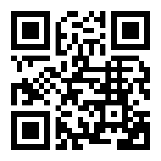 Business Centre Club to największa w kraju ustawowa organizacja indywidualnych pracodawców. Członkowie Klubu zatrudniają ponad 400 tys. pracowników, przychody firm to ponad 200 miliardów złotych, a siedziby rozlokowane są w 250 miastach. Na terenie Polski działają 22 loże regionalne. Do BCC należą przedstawiciele wszystkich branż, międzynarodowe korporacje, instytucje finansowe i ubezpieczeniowe, firmy telekomunikacyjne, najwięksi polscy producenci, uczelnie wyższe, koncerny wydawnicze i znane kancelarie prawne. Członkami BCC – klubu przedsiębiorców są także prawnicy, dziennikarze, naukowcy, wydawcy, lekarze, wojskowi i studenci. Business Centre Club w mediach społecznościowych: LinkedIn > Facebook > Twitter >